РЕШЕНИЕСовета народных депутатов муниципального образования«Мамхегское сельское поселение»09. 01.2024г. № 32                                                                              а. МамхегОб утверждении прогнозного плана приватизациимуниципального имущества муниципального образования «Мамхегское сельское поселение» на 2024 год	В соответствии с Федеральным законом от 21.12.2001 № 178-ФЗ «О приватизации государственного и муниципального имущества», Положением «О порядке управления и распоряжения муниципальной собственностью муниципального образования «Мамхегское сельское поселение», утвержденным решением Совета народных депутатов муниципального образования «Мамхегское сельское поселение» 01.03.2021г. № 92 и согласно представленного муниципальным  образованием «Мамхегское сельское поселение» прогнозного Плана приватизации муниципального имущества муниципального образования «Мамхегское сельское поселение», Совет народных депутатов муниципального образования «Мамхегское сельское поселение»РЕШИЛ:	 1. Утвердить прогнозный План приватизации муниципального имущества муниципального образования «Шовгеновский район» на 2024 год, согласно приложению. 	2.   Настоящее решение опубликовать в районной газете «Заря».	3.   Решение вступает в силу с момента официального опубликования в районной газете «Заря». Председатель СНД  Муниципального образования «Мамхегское сельское поселение»    		                        Б.К.Ашхамахов      Глава  муниципального образования      «Мамхегское сельское поселение»	                     Р.А. Тахумов                                                                                                 Приложение к решению   Совета народных депутатов   муниципального образования      «Мамхегское сельское поселение»                                                                                                     от «09» 01 2024г. № 32Прогнозный планприватизации муниципального имущества муниципального образования «Мамхегское сельское поселение» на 2024 годРЕСПУБЛИКА АДЫГЕЯСовет народных депутатовМуниципального образования«Мамхегское сельское поселение»385440, а. Мамхег, ул.Советская, 54а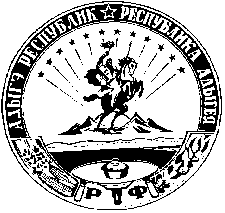 АДЫГЭ РЕСПУБЛИКМамхыгъэмуниципальнэкъоджэпсэупIэ чIыпIэм изэхэщапIэ янароднэдепутатхэм я Совет385440, къ. Мамхыгъ,ур. СоветскэмыцI, 54а1Кадастровый номер — 01:07:1300009:144Tип — Здание
Описание — Магазин
Этажность — 1 эт.
Материал стен — Кирпичные
Год постройки — 1965 г.Площадь — 160.2 м2 с балансовой стоимостью 501 973,88 рублей, 501 973,88 остаточная стоимость.II квартал 2024 года